Student Getting Started Guide PREPARATION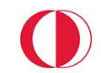 Download the zoom app on your computer or a mobile deviceConnect your computer with a webcam and/or a microphone headset.Join a test meeting room to verify if your equipment is ready for a Zoom meetingReview the information and learn about how to Participate in a Zoom meeting. JOIN THE MEETING Click the “Zoom” menu under their Canvas course, then just Click the “Join” button to enter.Or, if you receive a Zoom meeting link from your professor, which starts with https://ucirvine.zoom.us/ …. or join the meeting by inserting a meeting ID. The meeting ID is a set of digital numbers, which is the last part of the meeting line.You will dial the phone number provided in the meeting invite to join a Zoom meeting via a telephone. Zoom account is not needed to join a meeting. Just click on the link to enter.DURING THE MEETINGMute your microphone if you are not speakingRaise your hand first during the lecture if you have a questionText chat with your instructors, TAs, and the classmates